บันทึกข้อความ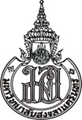 ส่วนงาน                                                               โทร.                     ที่ มอ                                                                  วันที่ เรื่อง  ขอส่งผลงานตีพิมพ์ใช้ประกอบการคืนทุนวิจัยจัดซื้อครุภัณฑ์วิจัย ประจำปี (ปีที่จัดซื้อ) .............................เรียน  รองคณบดีฝ่ายการศึกษาหลังปริญญา วิจัย และสารสนเทศตามที่ ข้าพเจ้า ชื่อ –นามสกุล (ไทย) ....................................................................................................                            สาขาวิชา/หน่วยงาน..................................................................... E-mail .......................................................................                        เป็นผู้มีส่วนร่วมในการจัดซื้อครุภัณฑ์วิจัย รายการ (ระบุชื่อครุภัณฑ์)……………………………………………………………………… ซึ่งจัดซื้อในปีงบประมาณ........................................ ในวงเงิน......................................บาท โดยข้าพเจ้าจะต้องส่งผลงานตีพิมพ์ตามการ commitment จำนวน................. เรื่อง ภายในระยะเวลา....................ปี นั้นในการนี้ ข้าพเจ้าขอส่งผลงานตีพิมพ์ จำนวน....................เรื่อง เพื่อใช้ประกอบการคืนทุนวิจัยจัดซื้อครุภัณฑ์วิจัยตามดังการข้างต้น รายละเอียดของผลงานตีพิมพ์ มีดังนี้ชื่อผลงานตีพิมพ์ (ภาษาไทย)............................................................................................................................................      (อังกฤษ)...............................................................................................................................................ได้ถูกตีพิมพ์/เผยแพร่ในวารสาร  (ชื่อวารสาร)..................................................................................................................         ประเภท  บทความวิจัยลงตีพิมพ์ในวารสารวิชาการระดับนานาชาติที่อยู่ในฐานข้อมูล  WoS       Scopus             บทความวิจัยลงตีพิมพ์ในวารสารวิชาการระดับนานาชาติอื่น ๆ ที่ ก.พ.อ. ยอมรับ (ฐานข้อมูล..........) บทความวิจัยลงตีพิมพ์ในวารสารวิชาการระดับชาติ ในฐานข้อมูล TCI กลุ่มที่ (Tire)  1   2   3    ทั้งนี้ ได้แนบสำเนาบทความที่ได้รับการตีพิมพ์  จำนวน  1  ชุด มาพร้อมกันนี้ 		จึงเรียนมาเพื่อโปรดพิจารณาและดำเนินการต่อไปด้วย จักเป็นพระคุณยิ่งลงชื่อ........................................................ผู้ commit    (................................................................)ลงชื่อ................................................ผู้แต่งร่วม (..........................................................)ลงชื่อ......................................................ผู้แต่งร่วม (..............................................................)ลงชื่อ................................................หัวหน้าสาขาวิชา/ต้นสังกัด    (.........................................................)